  多边形面积的计算 形面积公式的简单应用1．一个鱼塘的形状是梯形，它的上底长21米，下底长45米，面积是759平方米。它的高是多少？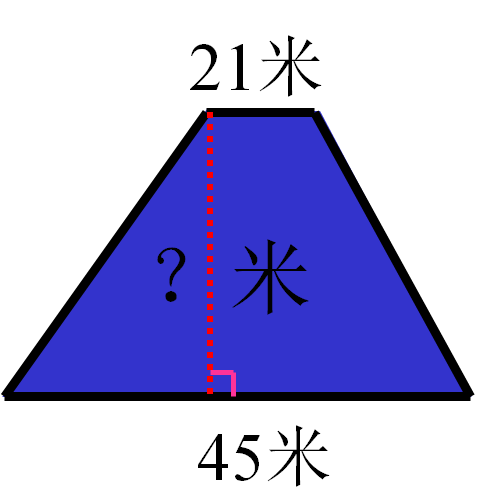 2. 等底等高的两个梯形一定可以拼成一 个平行四边形。（      ）面积相等的两个梯形一定是等底等高。（      ）答案提示：759× 2÷ (21+45)=1518÷ (21+45)=1518÷ 66=23(米) 答：它的高是23米。2.   ×  ×